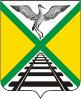 СОВЕТ МУНИЦИПАЛЬНОГО РАЙОНА                                                     «ЗАБАЙКАЛЬСКИЙ РАЙОН»РЕШЕНИЕпгт.Забайкальск 30 мая  2014 года                                                                                        №  109Об утверждении Положения «О денежном содержании муниципальных служащих и  лиц, замещающих выборные муниципальные должности в органах местного самоуправления муниципального района «Забайкальский район»  В  соответствии с Трудовым кодексом Российской Федерации,  Федеральным законом от 6 октября 2003 года  № 131 - ФЗ «Об общих принципах организации местного самоуправления в Российской Федерации», Федеральным законом от 02 марта 2007 года  № 25 - ФЗ «О муниципальной службе в Российской Федерации», Законом Забайкальского края от 24 декабря 2008 года  №108 - ЗЗК "О муниципальной службе в Забайкальском крае",  руководствуясь статьей 26 Устава муниципального района «Забайкальский район», Совет муниципального района  решил:1. Утвердить Положение «О денежном содержании муниципальных служащих и  лиц, замещающих выборные муниципальные должности в органах местного самоуправления муниципального района «Забайкальский район» (прилагается).2.	Признать утратившими силу с момента вступления в силу данного решения:- решение Совета муниципального района «Забайкальский район» от 27.02.2008г. №209 «Об утверждении Положения о денежном содержании муниципальных служащих, лиц, замещающих выборные муниципальные должности, и оплате труда лиц, замещающих иные должности в органах местного самоуправления муниципального района «Забайкальский район»;- решение Совета муниципального района «Забайкальский район» от 26.11.2008 г.  № 13 «О внесении изменений и дополнений в решение Совета муниципального района «Забайкальский район» от 27.02.2008 года №209 «Об утверждении положения о денежном содержании муниципальных служащих, лиц, замещающих выборные муниципальные должности, и оплате труда лиц, замещающих иные должности в органах местного самоуправления муниципального района «Забайкальский район»;- решение Совета муниципального района «Забайкальский район» от 15.05.2009  г.  № 52 «О внесении изменений и дополнений в решение Совета муниципального района «Забайкальский район» от 27.02.2008 года №209 «Об утверждении Положения о денежном содержании муниципальных служащих, лиц, замещающих выборные муниципальные должности, и оплате труда лиц, замещающих иные должности в органах местного самоуправления муниципального района «Забайкальский район»;- решение Совета муниципального района «Забайкальский район» от 23.12.2009 г.  № 86 «О внесении изменений и дополнений в решение Совета муниципального района «Забайкальский район» от 27.02.2008 года №209 «Об утверждении Положения о денежном содержании муниципальных служащих, лиц, замещающих выборные муниципальные должности, и оплате труда лиц, замещающих иные должности в органах местного самоуправления муниципального района «Забайкальский район»;- решение Совета муниципального района «Забайкальский район» от 30.09.2011 г.  № 204 «О внесении дополнений в решение Совета муниципального района «Забайкальский район» от 27.02.2009 года №209 «Об утверждении Положения о денежном содержании муниципальных служащих, лиц, замещающих выборные муниципальные должности, и оплате труда лиц, замещающих иные должности в органах местного самоуправления муниципального района «Забайкальский район»;- решение Совета муниципального района «Забайкальский район» от 29.02.2012 г. № 231 «О внесении изменений и дополнений в решение Совета муниципального района «Забайкальский район» от 27.02.2008 года №209 «Об утверждении Положения о денежном содержании муниципальных служащих, лиц, замещающих выборные муниципальные должности, и оплате труда лиц, замещающих иные должности в органах местного самоуправления муниципального района «Забайкальский район»;- решение Совета муниципального района «Забайкальский район» от 27.04.2012 г. № 241 «О внесении дополнений в решение Совета муниципального района «Забайкальский район» от 27.02.2008 года №209 «Об утверждении Положения «О денежном содержании муниципальных служащих, лиц, замещающих выборные муниципальные должности, и оплате труда лиц, замещающих иные должности в органах местного самоуправления муниципального района «Забайкальский район»;- решение Совета муниципального района «Забайкальский район» от 26.04.2013 г. № 48 «О внесении изменений и дополнений в решение Совета муниципального района «Забайкальский район» от 27.02.2008 года №209 «Об утверждении Положения о денежном содержании муниципальных служащих, лиц, замещающих выборные муниципальные должности, и оплате труда лиц, замещающих иные должности в органах местного самоуправления муниципального района «Забайкальский район».3. Контроль за исполнением настоящего решения возложить на
Администрацию муниципального района «Забайкальский район» (А.М.Эпов) и Комитет по финансам муниципального района «Забайкальский район» (Н.Н.Чипизубова).Настоящее решение вступает в силу с 1 июня 2014 года.Опубликовать официально настоящее решение в официальном вестнике «Забайкальское обозрение».Глава муниципального района      «Забайкальский район»                                                                   А.М. ЭповПриложениек решению Совета муниципального района «Забайкальский район» от  30 мая 2014г.№ 109ПОЛОЖЕНИЕ«О денежном содержании муниципальных служащих и  лиц, замещающих выборные муниципальные должности в органах местного самоуправления муниципального района «Забайкальский район»Настоящее Положение разработано в  соответствии с Трудовым кодексом Российской Федерации,  Федеральным законом от 6 октября 2003 года  № 131 - ФЗ «Об общих принципах организации местного самоуправления в Российской Федерации», Федеральным законом от 02 марта 2007 года  № 25 - ФЗ «О муниципальной службе в Российской Федерации», Законом Забайкальского края от 24 декабря 2008 года  №108 - ЗЗК "О муниципальной службе в Забайкальском крае".Положение определяет денежное содержание муниципальных служащих и  лиц, замещающих выборные муниципальные должности в органах местного самоуправления муниципального района «Забайкальский район». Денежное содержание (оплата труда) муниципальных служащих и лиц, замещающих выборные муниципальные должности  в органах местного самоуправления муниципального района «Забайкальский район», производится за счет средств бюджета муниципального района «Забайкальский район».Статья 1. Состав денежного содержания и фонда оплаты трудаОплата труда муниципального служащего и лиц, замещающих выборные муниципальные должности  производится в виде денежного содержания, которое состоит из должностного оклада муниципального служащего в соответствии с замещаемой им должностью муниципальной службы (далее - должностной оклад) или должностного оклада лиц, замещающих выборные муниципальные должности,  а также из ежемесячных и иных дополнительных выплат (далее - дополнительные выплаты). К дополнительным выплатам относятся:ежемесячная надбавка к должностному окладу за выслугу лет на муниципальной службе;ежемесячная надбавка к должностному окладу за особые условия муниципальной службы;ежемесячная надбавка к должностному окладу за классный чин;ежемесячная процентная надбавка к должностному окладу за работу со сведениями, составляющими государственную тайну, в размерах и порядке, определяемых законодательством Российской Федерации;премии за выполнение особо важных и сложных заданий;ежемесячное денежное поощрение;единовременная выплата при предоставлении ежегодного оплачиваемого отпуска и материальная помощь, выплачиваемые за счет средств фонда оплаты труда муниципальных служащих;иные выплаты муниципальных служащих и лиц, замещающих выборные муниципальные должности.К денежному содержанию муниципального служащего и лиц, замещающих выборные муниципальные должности,  устанавливаются надбавки за работу в местностях с особыми климатическими условиями:районный коэффициент, действующий на территории Забайкальского края и  в соответствии с федеральным законом и законом края;процентная надбавка за стаж работы к заработной плате в соответствии с федеральным законом и законом края.В пределах установленного фонда оплаты труда могут быть установлены иные надбавки и выплаты стимулирующего характера, предусмотренные Трудовым кодексом Российской Федерации, нормативными правовыми актами Российской Федерации, Забайкальского края и муниципальными правовыми актами.Статья 2. Должностные оклады муниципальных служащих и лиц, замещающих выборные муниципальные должностиРазмер должностного оклада Главы муниципального района «Забайкальский район» устанавливается решением Совета муниципального района «Забайкальский район».Размер должностного оклада муниципальных служащих, лиц, замещающих выборные муниципальные должности, устанавливается в процентном отношении от должностного оклада Главы муниципального района «Забайкальский район» в соответствии с единой схемой должностных окладов согласно приложению №1 к настоящему Положению.2.	Размер денежного содержания ежегодно индексируется в соответствии с бюджетом муниципального района «Забайкальский район» на соответствующий финансовый год с учетом уровня инфляции (потребительских цен).Статья 3. Ежемесячная надбавка к должностному окладу за выслугу лет на муниципальной службеЕжемесячная надбавка к должностному окладу за выслугу лет на муниципальной службе устанавливается в зависимости от стажа муниципальной службы, дающего право на получение этой надбавки, в процентах к должностному окладу в следующих размерах: при стаже муниципальной службы от 1 года до 5 лет - 10 процентов;
 при стаже муниципальной службы от 5 до 10 лет - 15 процентов;
 при стаже муниципальной службы от 10 до 15 лет - 20 процентов;
 при стаже муниципальной службы свыше 15 лет - 30 процентов.Лицам, замещающим выборные муниципальные должности, надбавка за выслугу лет устанавливается в размере 30 процентов от должностного оклада.Стаж на получение надбавки за выслугу лет исчисляется в соответствии с федеральным и краевым законодательством.Надбавка за выслугу лет лицам, замещающим  муниципальные должности, устанавливается представителем нанимателя (работодателем) персонально для каждого муниципального служащего.Ежемесячная надбавка к должностному окладу за выслугу лет на муниципальной службе выплачивается со дня возникновения у муниципального служащего права на ее назначение или изменение ее размера. 
            4. Если право на назначение или изменение размера ежемесячной надбавки за выслугу лет на муниципальной службе наступило в период нахождения муниципального служащего в отпуске без сохранения заработной платы, а также в период его временной нетрудоспособности, выплата надбавки в новом размере производится после окончания отпуска, временной нетрудоспособности. 
Если право на назначение или изменение размера ежемесячной надбавки за выслугу лет на муниципальной службе наступило в период, когда за муниципальным служащим сохраняется средний заработок (во время очередного ежегодного отпуска, исполнения государственных или общественных обязанностей, командировки, при переподготовке или повышении квалификации с отрывом от работы в образовательном учреждении и в других случаях, предусмотренных Трудовым кодексом Российской Федерации), ему устанавливается указанная надбавка с момента наступления этого права и производится соответствующий перерасчет среднего заработка.При увольнении муниципального служащего ежемесячная надбавка за выслугу лет на муниципальной службе начисляется пропорционально отработанному времени, и ее выплата производится при окончательном расчете.  Статья 4.  Ежемесячная надбавка к должностному окладу за особые условия муниципальной службы1.	Надбавка за особые условия муниципальной службы  устанавливается к должностному окладу муниципальных служащих и лиц, замещающих выборные муниципальные должности, за особый режим работы, сложность и напряженность труда и иные условия труда.2.	Размер надбавки за особые условия муниципальной службы лицам, замещающим выборные муниципальные должности, не может превышать 250 процентов должностного оклада. Надбавка за особые условия муниципальной службы указанным выше лицам устанавливается решением Совета муниципального района «Забайкальский район».3. Размер ежемесячной надбавки за особые условия муниципальной службы к должностному окладу муниципальных служащих устанавливается  по группам должностей муниципальной службы в следующих размерах:по высшей группе должностей муниципальной службы – до 200 процентов должностного оклада;по главной группе должностей муниципальной службы - до 150 процентов должностного оклада;по ведущей группе должностей муниципальной службы - до 120 процентов должностного оклада;по старшей группе должностей муниципальной службы - до 90 процентов должностного оклада;по младшей группе должностей муниципальной службы - до 60 процентов должностного оклада.4.	Надбавка за особые условия муниципальной службы к должностному окладу муниципальным служащим устанавливается представителем нанимателя (работодателем).Статья 5. Ежемесячная надбавка к должностному окладу за классный чинЕжемесячная надбавка к должностному окладу за классный чин начисляется ежемесячно в размере:действительного муниципального советника Забайкальского края  1 класса - до 35 процентов;действительного муниципального советника Забайкальского края  2 класса - до 34 процентов;действительного муниципального советника Забайкальского края  3 класса - до 33 процентов;муниципального советника Забайкальского края 1 класса - до 30 процентов;муниципального советника Забайкальского края 2 класса - до 29 процентов;муниципального советника Забайкальского края 3 класса - до 28 процентов;
советника муниципальной службы в Забайкальском крае 1 класса - до 25 процентов;советника муниципальной службы в Забайкальском крае 2 класса - до 24 процентов;советника муниципальной службы в Забайкальском крае 3 класса - до 23 процентов;референта муниципальной службы в Забайкальском крае 1 класса - до 20 процентов;референта муниципальной службы в Забайкальском крае 2 класса - до 19 процентов;референта муниципальной службы в Забайкальском крае 3 класса - до 18 процентов;секретаря муниципальной службы в Забайкальском крае 1 класса - до 15 процентов;секретаря муниципальной службы в Забайкальском крае 2 класса - до 14 процентов;секретаря муниципальной службы в Забайкальском крае 3 класса - до 13 процентов. Назначение надбавки за классный чин производится представителем нанимателя (работодателем) одновременно с решением о присвоении классного чина. Порядок присвоения классных чинов, а также порядок их сохранения при переводе муниципальных служащих на иные должности муниципальной службы и при увольнении с муниципальной службы устанавливаются Законом Забайкальского края.Статья 6. Надбавка за работу со сведениями, составляющими государственную тайнуМуниципальным служащим и лицам, замещающим выборные муниципальные должности, имеющим допуск и осуществляющим работу со сведениями, составляющими государственную тайну, производится выплата ежемесячной надбавки к должностному окладу в размерах в
зависимости от степени секретности сведений, к которым они имеют документально подтверждаемый доступ.Размер ежемесячной процентной надбавки к должностному окладу за работу со сведениями, имеющими степень секретности:«особой важности» - в размере 50 - 75 процентов должностного оклада;«совершенно секретно» - в размере 30 - 50 процентов должностного оклада;-«секретно» при оформлении допуска с проведением проверочных мероприятий - в размере 10 - 15 процентов должностного оклада, без проведения проверочных мероприятий - в размере 5 - 10 процентов должностного оклада.При определении размера ежемесячной процентной надбавки учитывается, объем сведений, к которым лица, замещающие муниципальные должности, имеют доступ, а также продолжительность срока, в течение которого сохраняется актуальность засекречивания этих сведений.  Статья 7. Ежемесячное денежное поощрение, премии за выполнение особо важных и сложных заданий1.Муниципальным служащим и лицам, замещающим выборные муниципальные должности, производится выплата ежемесячного денежного поощрения по результатам работы за месяц, в соответствии с утвержденным руководителем соответствующего органа местного самоуправления  Положением о выплате ежемесячного денежного поощрения. Ежемесячное денежное поощрение выплачивается с учетом личного вклада работников в конечные результаты работы.Порядок выплаты премии за выполнение особо важных и сложныхзаданий, за успешное и добросовестное выполнение должностных обязанностей, продолжительную и безупречную службу определяется руководителем органа местного самоуправления муниципального района «Забайкальский район».Статья 8. Единовременная выплата при предоставлении ежегодного оплачиваемого отпуска и материальная помощь, выплачиваемые за счет средств фонда оплаты труда муниципальных служащих1.	Муниципальным служащим и лицам, замещающим выборные муниципальные должности, производится единовременная выплата в размере трех должностных окладов с учетом надбавок за работу в местностях с особыми климатическими условиями.Единовременная выплата производится, как правило, при предоставлении ежегодного оплачиваемого отпуска.2. Руководитель соответствующего органа местного самоуправления  правомочен принимать решения о единовременной выплате независимо от времени предоставления отпуска.3. Руководитель соответствующего органа местного самоуправления  правомочен принимать решения о выплате материальной помощи за счет средств фонда оплаты труда.Статья 9. Иные выплаты муниципальных служащих и лиц, замещающих выборные муниципальные должностиМуниципальным служащим и лицам, замещающим выборныемуниципальные должности, производится выплата надбавок за почетное звание, ученую степень, ученое звание, иных выплат, предусмотренных Трудовым кодексом Российской Федерации, иными федеральными законами и законами Забайкальского края. Надбавка к должностному окладу за почетное звание, ученую степень, ученое звание устанавливается: - лицу, имеющему почетное звание Читинской области, Агинского Бурятского автономного округа, Забайкальского края, ученую степень кандидата наук, ученое звание доцента - в размере 15 процентов должностного оклада; - лицу, имеющему почетное звание Российской Федерации, ученую степень доктора наук, ученое звание профессора - в размере 25 процентов должностного оклада.             При наличии двух оснований для выплаты данной надбавки к должностному окладу выплачивается большая из надбавок.Статья 10. Формирование фонда оплаты труда муниципальных служащих и лиц, замещающих выборные муниципальные должностиПри утверждении фондов оплаты труда для органов местного самоуправления сверх суммы средств, направляемых для выплаты должностных окладов муниципальным служащим, лицам, замещающим выборные муниципальные должности, предусматриваются средства на выплату: 
а) ежемесячной надбавки за классный чин - в размере 3 должностных окладов (в год); б) ежемесячной надбавки за особые условия муниципальной службы - в размере 12 должностных окладов (в год); в) ежемесячной надбавки за выслугу лет - в размере 3 должностных окладов (в год); г) ежемесячной надбавки за работу со сведениями, составляющими государственную тайну - в размере 1 должностного оклада (в год); д) премии за выполнение особо важных и сложных заданий - в размере                  12 должностных окладов (в год); е) ежемесячного денежного поощрения по результатам работы за месяц - в размере 24 должностных окладов (в год); ж) единовременная выплата - в размере 3 должностных окладов (в год). 
Фонд оплаты труда муниципальным служащим и лицам, замещающим выборные муниципальные должности, которым надбавка за особый режим работы (сложность и напряженность труда) устанавливается согласно статьи 4 настоящего Положения, формируется с учетом фактически установленных надбавок.Размер фонда оплаты труда работников органов местного самоуправления определяется с учетом районного коэффициента и процентных надбавок за работу в районах Крайнего Севера и приравненных к ним местностях, а также в остальных районах Севера, где установлены районные коэффициенты.Средства на выплату ежемесячной надбавки за почетное звание, ученую степень планируются в размере установленных надбавок.Экономия по фонду оплаты труда остается в распоряжении органов местного самоуправления, отраслевых (функциональных) органов местного самоуправления и направляется на выплату вознаграждения (премии) по итогам работы, единовременных поощрений в связи с выходом на пенсию,   профессиональными праздниками или иными праздниками, в соответствии с Положениями органов местного самоуправления муниципального района «Забайкальский район».Приложениек Положению«О денежном содержании муниципальныхслужащих и лиц, замещающих выборныемуниципальные должности  в органах местного самоуправления муниципального района «Забайкальский район»ЕДИНАЯ СХЕМАДОЛЖНОСТНЫХ ОКЛАДОВ МУНИЦИПАЛЬНЫХ СЛУЖАЩИХ И ЛИЦ,ЗАМЕЩАЮЩИХ ВЫБОРНЫЕ МУНИЦИПАЛЬНЫЕ ДОЛЖНОСТИ В ОРГАНАХМЕСТНОГО САМОУПРАВЛЕНИЯ МУНИЦИПАЛЬНОГО РАЙОНА «ЗАБАЙКАЛЬСКИЙ РАЙОНМуниципальные должности муниципальной службы    Должностной оклад в 
процентах от долж-ностного оклада Главы муниципального района      Должности категории "руководители"Высшая группа должностей                                     Первый заместитель главы администрации муниципального района, городского округадо 90%Заместитель главы администрации муниципального районадо 85%Управляющий делами администрации муниципального районадо 83%Руководитель аппарата представительного органа муниципального района до 83%Председатель контрольно-счетного органадо 83%Главная группа должностей Председатель комитета администрации муниципального районадо 82%Начальник управления администрации муниципального районадо 82%Заместитель председателя комитета администрации муниципального район                                   до 76%Заместитель начальника управления администрации муниципального районадо 76%Ведущая группа должностейНачальник отдела администрации муниципального районадо 70%Заместитель начальника отдела администрации муниципального районадо 70%Должности категории "помощники (советники)"Ведущая группа должностейСоветник, помощник главы муниципального районадо 67%Пресс-секретарь главы муниципального районадо 67%Должности категории "специалисты"Ведущая группа должностейНачальник отдела комитета администрации муниципального районадо 63%Начальник отдела управления администрации муниципального района до 63%Инспектор контрольно-счетного органадо 63%Заместитель начальника отдела комитета администрации муниципального районадо 57%Заместитель начальника отдела управления администрации муниципального районадо 57%Консультантдо 57%Старшая группа должностейГлавный специалистдо 50%Ведущий специалистдо 44%Должности категории "обеспечивающие специалисты"Старшая группа должностейСтарший специалист 1 разрядадо 35%Старший специалист 2 разрядадо 34%Младшая группа должностейСпециалист 1 разрядадо 33%Специалист 2 разрядадо 30%